Свыше 37 000 тысяч профилактических мероприятий по пожарной безопасности проведено за прошедшую неделю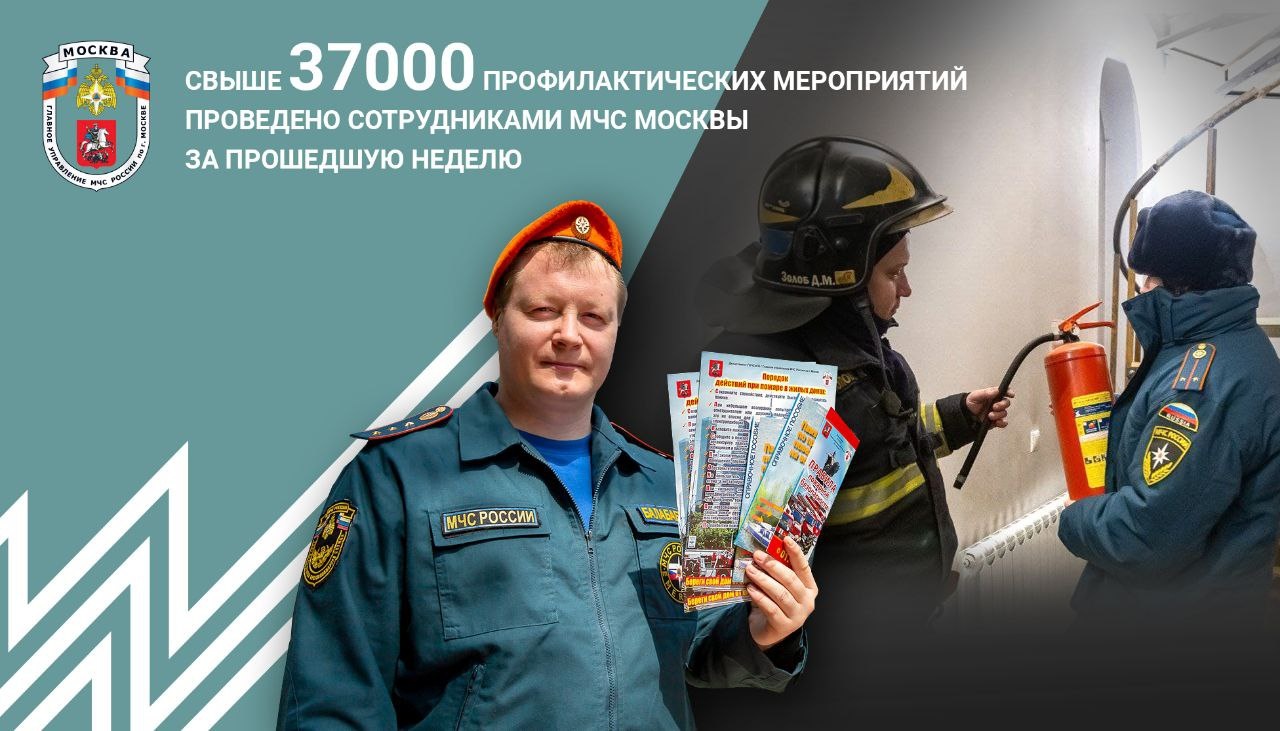 1700 человек, в том числе сотрудники пожарно-спасательного гарнизона, полиции, представители территориальных органов исполнительной власти, жилищных организаций, а также добровольцы ежедневно задействованы в проведении профилактической работы. Москвичам и гостям города разъясняют правила и общие требования пожарной безопасности, распространяют листовки и памятки, проводят беседы, а также отвечают на вопросы граждан.Только за прошедшую неделю проведено свыше 37 000 тысяч профилактических мероприятий, из них – 16 500 рейдов по объектам жилого сектора, в местах жительства социально неадаптированных граждан – порядка 8500, обходы многоквартирных домов – более 8000; кроме того, около 10 000 бесед проведено с владельцами транспортных средств о перекрытиях пожарных проездов.В рамках данной работы с москвичами и гостями города проведено около 54 000 противопожарных инструктажей, распространено более 100 000 экземпляров экспресс-информации на противопожарную тематику. Всего же с начала года проведено свыше 260 000 профилактических мероприятий.Главное управление МЧС России по г. Москве напоминает: чтобы предотвратить пожар, важно знать и соблюдать правила пожарной безопасности!Оставаясь дома, будьте внимательны при эксплуатации электробытовых приборов, не перегружайте электросеть. При покидании квартиры или дома не забывайте отключать электроприборы, не оставляйте бытовые приборы без присмотра.Позаботьтесь о наличии в помещении первичных средств пожаротушения и автономных пожарных извещателей, срабатывающих при возникновении задымления или повышении температуры.В случае обнаружения пожара незамедлительно звоните по телефонам «101» или «112».